Miyazaki International CollegeCourse SyllabusFALL SEMESTER 2022/2023Course Title ( Credits )ECO 306-1 Economics of Development (3 credits)Course Designation for TCN/AContent TeacherContent TeacherInstructorPAWEL MLODKOWSKIE-mail addressmpawel@sky.miyazaki-mic.ac.jpOffice/ExtMIC 1-401/ telephone number (MIC-extension): 3727Office hoursLanguage TeacherLanguage TeacherInstructorE-mail addressOffice/ExtOffice hoursCourse Description: Course Description: Course Description: Much of the world’s population is affected by severe and persistent problems of under-production, unemployment, poverty, and numerous attendant hardships such as overpopulation, congestion, and ecological degradation. This course explores the forms and causes of these problems and the alternative theories for affecting economic development, using examples and cases to identify the constituent elements of development and the constraints facing development efforts. Students examine theories and issues, internal and external challenges, and alternative policy options relating to sustainable economic development. Topics include a comparative analysis of the leading theories of economic growth, development, and sustainability; lack of economic growth, poverty, and income distribution; consequences of population growth and technological change; employment and migration, human capital, agriculture, and rural development; international trade and commercial policy, foreign investment, and aid; and global integration, economic transition, and environmental degradation.Much of the world’s population is affected by severe and persistent problems of under-production, unemployment, poverty, and numerous attendant hardships such as overpopulation, congestion, and ecological degradation. This course explores the forms and causes of these problems and the alternative theories for affecting economic development, using examples and cases to identify the constituent elements of development and the constraints facing development efforts. Students examine theories and issues, internal and external challenges, and alternative policy options relating to sustainable economic development. Topics include a comparative analysis of the leading theories of economic growth, development, and sustainability; lack of economic growth, poverty, and income distribution; consequences of population growth and technological change; employment and migration, human capital, agriculture, and rural development; international trade and commercial policy, foreign investment, and aid; and global integration, economic transition, and environmental degradation.Much of the world’s population is affected by severe and persistent problems of under-production, unemployment, poverty, and numerous attendant hardships such as overpopulation, congestion, and ecological degradation. This course explores the forms and causes of these problems and the alternative theories for affecting economic development, using examples and cases to identify the constituent elements of development and the constraints facing development efforts. Students examine theories and issues, internal and external challenges, and alternative policy options relating to sustainable economic development. Topics include a comparative analysis of the leading theories of economic growth, development, and sustainability; lack of economic growth, poverty, and income distribution; consequences of population growth and technological change; employment and migration, human capital, agriculture, and rural development; international trade and commercial policy, foreign investment, and aid; and global integration, economic transition, and environmental degradation.Course Goals/Objectives:Course Goals/Objectives:Course Goals/Objectives:After completing this course, students should be able to: Describe appropriate measures or indicators of development. Explain economic growth and development theories, and their implications on sustainable development. Identify the conditions of underdevelopment and the challenges for sustainability. Discuss poverty, income distribution, and the causes and consequences of population growth. Summarize the process of sustainable economic development. Critique the significance of employment, migration, human capital development, rural development, international trade, and foreign aid and investment on sustainable economic development.  Appraise economic transition and environmental degradation. Relate the effect of globalization on sustainable economic development. After completing this course, students should be able to: Describe appropriate measures or indicators of development. Explain economic growth and development theories, and their implications on sustainable development. Identify the conditions of underdevelopment and the challenges for sustainability. Discuss poverty, income distribution, and the causes and consequences of population growth. Summarize the process of sustainable economic development. Critique the significance of employment, migration, human capital development, rural development, international trade, and foreign aid and investment on sustainable economic development.  Appraise economic transition and environmental degradation. Relate the effect of globalization on sustainable economic development. After completing this course, students should be able to: Describe appropriate measures or indicators of development. Explain economic growth and development theories, and their implications on sustainable development. Identify the conditions of underdevelopment and the challenges for sustainability. Discuss poverty, income distribution, and the causes and consequences of population growth. Summarize the process of sustainable economic development. Critique the significance of employment, migration, human capital development, rural development, international trade, and foreign aid and investment on sustainable economic development.  Appraise economic transition and environmental degradation. Relate the effect of globalization on sustainable economic development. Tentative Course ScheduleTentative Course ScheduleTentative Course ScheduleDayTopicContent/Activities1UNIT ONE: Introduction to the class goalsIntroduction of the teachersPresentation of the syllabusExplanation of the terms of engagementPresentation of the teacher’s expectationsReading assignment for the next sessionAn introduction to the study of economic developmentHandout 1: Economic Development basic concepts2UNIT TWO: Issues of Definition and MeasurementIntroduction to the nature and scope of development economics 3UNIT TWO: Issues of Definition and MeasurementUse of appropriate measures for development 4UNIT TWO: Issues of Definition and MeasurementThe structure of Third World economies 5UNIT TWO: Issues of Definition and MeasurementCommon characteristics of developing nations 6UNIT TWO: Issues of Definition and MeasurementAssessment 1: group presentations on – 10%.7UNIT THREE: Historical Perspective on Growth & Theories of Development A comparative analysis of the leading theories of economic development 8UNIT THREE: Historical Perspective on Growth & Theories of Development The linear-stages models9UNIT THREE: Historical Perspective on Growth & Theories of Development The structural-change models10UNIT THREE: Historical Perspective on Growth & Theories of Development The international-dependence models11UNIT THREE: Historical Perspective on Growth & Theories of Development The neoclassical models12UNIT THREE: Historical Perspective on Growth & Theories of Development The new growth models13UNIT FOUR: The Conditions of Underdevelopment and Challenges for SustainabilityAn examination of the conditions of underdevelopment14UNIT FOUR: The Conditions of Underdevelopment and Challenges for SustainabilityAn examination of the conditions of underdevelopment15UNIT FOUR: The Conditions of Underdevelopment and Challenges for SustainabilityLack of economic growth16UNIT FOUR: The Conditions of Underdevelopment and Challenges for SustainabilityLack of economic growth17UNIT FOUR: The Conditions of Underdevelopment and Challenges for SustainabilityPoverty and income distribution18UNIT FOUR: The Conditions of Underdevelopment and Challenges for SustainabilityPoverty and income distribution19UNIT FOUR: The Conditions of Underdevelopment and Challenges for SustainabilityCauses and consequences of population growth20UNIT FIVE: The Process of Sustainable Economic DevelopmentCauses and consequences of population growth21UNIT FIVE: The Process of Sustainable Economic DevelopmentAn examination of internal and external dimensions of economic development  	 Employment and migration Human capital22UNIT FIVE: The Process of Sustainable Economic DevelopmentAn examination of internal and external dimensions of economic development  	 Employment and migration Human capital23UNIT FIVE: The Process of Sustainable Economic DevelopmentAgriculture and rural development24UNIT FIVE: The Process of Sustainable Economic DevelopmentAgriculture and rural development25UNIT FIVE: The Process of Sustainable Economic DevelopmentInternational trade and commercial policyForeign investment and aid26UNIT FIVE: The Process of Sustainable Economic DevelopmentInternational trade and commercial policyForeign investment and aid27UNIT SIX: Integration: Globalization, the Environment and Sustainable DevelopmentAn examination of the challenges faced by developing economies28UNIT SIX: Integration: Globalization, the Environment and Sustainable DevelopmentThe ongoing process of global integration29UNIT SIX: Integration: Globalization, the Environment and Sustainable DevelopmentEconomic transition and environmental degradation30FinalsFinal examinationRequired Materials:Required Materials:Required Materials:Reference Texts  Todaro, Michael P. and Stephen C. Smith, Economic Development, 11th Edition, Pearson, 2012.  Reference Texts  Todaro, Michael P. and Stephen C. Smith, Economic Development, 11th Edition, Pearson, 2012.  Reference Texts  Todaro, Michael P. and Stephen C. Smith, Economic Development, 11th Edition, Pearson, 2012.  Course Policies (Attendance, etc.)Course Policies (Attendance, etc.)Course Policies (Attendance, etc.)Participation is required at all classes. Students are expected to attend all the classes on time, participate actively in all class activities and complete all assignments on time. As a criteria to pass this course, students are required to attend at least 80% of the total class time. If you have four or more 'unexcused absences' you will be asked to withdraw from the class. All kind of absences must be presented with concrete documents and will be approved case by case. Problems related to your class performance should be brought up to the instructor as soon as possible.  An 'unexcused absence' is any absence for which you do not have permission. Medical reasons, family emergencies and so on are NOT counted as "unexcused absences" and will NOT INFLUENCE YOUR GRADE.Participation is required at all classes. Students are expected to attend all the classes on time, participate actively in all class activities and complete all assignments on time. As a criteria to pass this course, students are required to attend at least 80% of the total class time. If you have four or more 'unexcused absences' you will be asked to withdraw from the class. All kind of absences must be presented with concrete documents and will be approved case by case. Problems related to your class performance should be brought up to the instructor as soon as possible.  An 'unexcused absence' is any absence for which you do not have permission. Medical reasons, family emergencies and so on are NOT counted as "unexcused absences" and will NOT INFLUENCE YOUR GRADE.Participation is required at all classes. Students are expected to attend all the classes on time, participate actively in all class activities and complete all assignments on time. As a criteria to pass this course, students are required to attend at least 80% of the total class time. If you have four or more 'unexcused absences' you will be asked to withdraw from the class. All kind of absences must be presented with concrete documents and will be approved case by case. Problems related to your class performance should be brought up to the instructor as soon as possible.  An 'unexcused absence' is any absence for which you do not have permission. Medical reasons, family emergencies and so on are NOT counted as "unexcused absences" and will NOT INFLUENCE YOUR GRADE.Class Preparation and ReviewClass Preparation and ReviewClass Preparation and ReviewStudents are expected to spend at least one hour preparing for every hour of lesson, and one hour reviewing and doing Homework. The reading materials must be read and prepared before class. Lectures will stress the most important issues addressed in the materials, and may go beyond the scope of the handouts for certain topics. Therefore, it is important for you to attend class. Students are expected to spend at least one hour preparing for every hour of lesson, and one hour reviewing and doing Homework. The reading materials must be read and prepared before class. Lectures will stress the most important issues addressed in the materials, and may go beyond the scope of the handouts for certain topics. Therefore, it is important for you to attend class. Students are expected to spend at least one hour preparing for every hour of lesson, and one hour reviewing and doing Homework. The reading materials must be read and prepared before class. Lectures will stress the most important issues addressed in the materials, and may go beyond the scope of the handouts for certain topics. Therefore, it is important for you to attend class. Grades and GradingGrades and GradingGrades and GradingAssignment 1: Presentation: 10%Assignment 2: Quiz: multiple-choice questions: 10%Participation: 10%Final report: 70%Attendance as such is not part of the final grade – BUT participation is! Participation means asking questions, answering questions, and demonstrating the willingness to try to work at a serious level.Assignment 1: Presentation: 10%Assignment 2: Quiz: multiple-choice questions: 10%Participation: 10%Final report: 70%Attendance as such is not part of the final grade – BUT participation is! Participation means asking questions, answering questions, and demonstrating the willingness to try to work at a serious level.Assignment 1: Presentation: 10%Assignment 2: Quiz: multiple-choice questions: 10%Participation: 10%Final report: 70%Attendance as such is not part of the final grade – BUT participation is! Participation means asking questions, answering questions, and demonstrating the willingness to try to work at a serious level.Notes:Notes:Notes: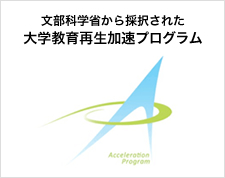 Advanced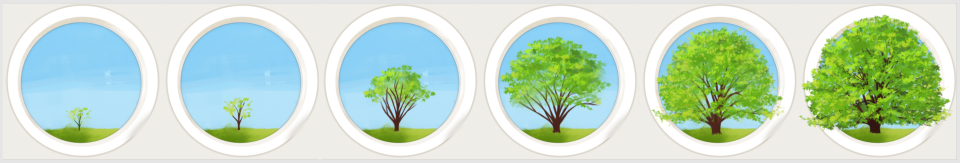 ProficientDevelopingEmergingNo AttemptCritical ThinkingAbility to Identify & Solve ProblemsInsightful comments in class discussionsStudent shows proven ability to analyze data, gather and assess resources, and disseminate opinions in a scholarly manner.Able to contribute to class discussions, and to perform a basic analysis of data, gather and assess resources, and express opinions in an adequate manner.Beginning to visualize the ways in which information can be combined and applied to solving a given problem, but struggles with complex and relationshipsStudent shows motivation but must learn the concepts and mechanisms that apply to critical thinking, such as information gathering, assessment and synthesisI had no idea that this student was even enrolled in my class that is how underwhelming this student’s performance was!Critical ThinkingInformation GatheringInsightful comments in class discussionsStudent shows proven ability to analyze data, gather and assess resources, and disseminate opinions in a scholarly manner.Able to contribute to class discussions, and to perform a basic analysis of data, gather and assess resources, and express opinions in an adequate manner.Beginning to visualize the ways in which information can be combined and applied to solving a given problem, but struggles with complex and relationshipsStudent shows motivation but must learn the concepts and mechanisms that apply to critical thinking, such as information gathering, assessment and synthesisI had no idea that this student was even enrolled in my class that is how underwhelming this student’s performance was!Critical ThinkingAssessment of CredibilityInsightful comments in class discussionsStudent shows proven ability to analyze data, gather and assess resources, and disseminate opinions in a scholarly manner.Able to contribute to class discussions, and to perform a basic analysis of data, gather and assess resources, and express opinions in an adequate manner.Beginning to visualize the ways in which information can be combined and applied to solving a given problem, but struggles with complex and relationshipsStudent shows motivation but must learn the concepts and mechanisms that apply to critical thinking, such as information gathering, assessment and synthesisI had no idea that this student was even enrolled in my class that is how underwhelming this student’s performance was!Advanced Communication ProficiencyPublic SpeakingSpeaking is clear, using a broad range of vocabulary and relative jargon. Student uses appropriate social cues and nuance.Able to create a relevant response when asked to express an opinion or respond to a complicatedsituation, but pronunciation and grammar can often make responses and explanations unclear to a listener and must be interpreted.Able to answer questions and give basic information. However, inconsistent pronunciation, intonation and stress may sometimes make their responses difficultto understand or interpret.Student is unsuccessful or finds it very difficult when attempting to explain an opinion or respond to a complicated scenario. The response may be limited to a single sentence or part of a sentence.I had no idea that this student was even enrolled in my class that is how underwhelming this student’s performance was!Advanced Communication ProficiencySocial SkillsSpeaking is clear, using a broad range of vocabulary and relative jargon. Student uses appropriate social cues and nuance.Able to create a relevant response when asked to express an opinion or respond to a complicatedsituation, but pronunciation and grammar can often make responses and explanations unclear to a listener and must be interpreted.Able to answer questions and give basic information. However, inconsistent pronunciation, intonation and stress may sometimes make their responses difficultto understand or interpret.Student is unsuccessful or finds it very difficult when attempting to explain an opinion or respond to a complicated scenario. The response may be limited to a single sentence or part of a sentence.I had no idea that this student was even enrolled in my class that is how underwhelming this student’s performance was!Advanced Communication ProficiencyProfessional SkillsSpeaking is clear, using a broad range of vocabulary and relative jargon. Student uses appropriate social cues and nuance.Able to create a relevant response when asked to express an opinion or respond to a complicatedsituation, but pronunciation and grammar can often make responses and explanations unclear to a listener and must be interpreted.Able to answer questions and give basic information. However, inconsistent pronunciation, intonation and stress may sometimes make their responses difficultto understand or interpret.Student is unsuccessful or finds it very difficult when attempting to explain an opinion or respond to a complicated scenario. The response may be limited to a single sentence or part of a sentence.I had no idea that this student was even enrolled in my class that is how underwhelming this student’s performance was!Global PerspectivesCultural RelevancyFully engaged in current events and shows and understanding of social inequalities and cultural differences.Student is aware of current events and world cultures, but is unable to apply macro-level situations to her/his own life.Exhibits interest and intrigue in current events and world culture, but has difficulty understanding relevancy.Student expresses one-sided ideals from an ethnocentric point of view. Completely lacks awareness of world issues or events.I had no idea that this student was even enrolled in my class that is how underwhelming this student’s performance was!Global PerspectivesAwareness of Current Events & Global IssuesFully engaged in current events and shows and understanding of social inequalities and cultural differences.Student is aware of current events and world cultures, but is unable to apply macro-level situations to her/his own life.Exhibits interest and intrigue in current events and world culture, but has difficulty understanding relevancy.Student expresses one-sided ideals from an ethnocentric point of view. Completely lacks awareness of world issues or events.I had no idea that this student was even enrolled in my class that is how underwhelming this student’s performance was!English Language AbilityReadingExhibits fluency/near fluency in speaking and writing.  Grammar and reading ability similar to native English speaker. Able to use context clues when faced with unfamiliar vocabulary.Proficient English ability; relies mainly on familiar vocabulary.  Should be encouraged to advanced beyond comfort zone.Adequate English ability; must reference dictionary oftenStudent has some English ability, but lacks confidence in using and understanding.  Very limited vocabulary knowledge, struggles with grammar and pronunciation  Unable to form questionsI had no idea that this student was even enrolled in my class that is how underwhelming this student’s performance was!English Language AbilityWritingExhibits fluency/near fluency in speaking and writing.  Grammar and reading ability similar to native English speaker. Able to use context clues when faced with unfamiliar vocabulary.Proficient English ability; relies mainly on familiar vocabulary.  Should be encouraged to advanced beyond comfort zone.Adequate English ability; must reference dictionary oftenStudent has some English ability, but lacks confidence in using and understanding.  Very limited vocabulary knowledge, struggles with grammar and pronunciation  Unable to form questionsI had no idea that this student was even enrolled in my class that is how underwhelming this student’s performance was!English Language AbilityOral CommunicationExhibits fluency/near fluency in speaking and writing.  Grammar and reading ability similar to native English speaker. Able to use context clues when faced with unfamiliar vocabulary.Proficient English ability; relies mainly on familiar vocabulary.  Should be encouraged to advanced beyond comfort zone.Adequate English ability; must reference dictionary oftenStudent has some English ability, but lacks confidence in using and understanding.  Very limited vocabulary knowledge, struggles with grammar and pronunciation  Unable to form questionsI had no idea that this student was even enrolled in my class that is how underwhelming this student’s performance was!Japanese Language AbilityReadingAble to express one’s self clearly and succinctly both in writing and orally. Able to use context clues when faced with unfamiliar vocabulary.Proficient oral and written communication; relies mainly on familiar vocabulary.  Should be encouraged to advanced beyond comfort zone.Adequate oral and written communication; tends to have difficulty clearly expressing ideas.Student shows a lack of confidence in writing, reading, and oral communication.  Very limited vocabulary knowledge, struggles with grammar Unable to form questionsI had no idea that this student was even enrolled in my class that is how underwhelming this student’s performance was!Japanese Language AbilityWritingAble to express one’s self clearly and succinctly both in writing and orally. Able to use context clues when faced with unfamiliar vocabulary.Proficient oral and written communication; relies mainly on familiar vocabulary.  Should be encouraged to advanced beyond comfort zone.Adequate oral and written communication; tends to have difficulty clearly expressing ideas.Student shows a lack of confidence in writing, reading, and oral communication.  Very limited vocabulary knowledge, struggles with grammar Unable to form questionsI had no idea that this student was even enrolled in my class that is how underwhelming this student’s performance was!Japanese Language AbilityOral CommunicationAble to express one’s self clearly and succinctly both in writing and orally. Able to use context clues when faced with unfamiliar vocabulary.Proficient oral and written communication; relies mainly on familiar vocabulary.  Should be encouraged to advanced beyond comfort zone.Adequate oral and written communication; tends to have difficulty clearly expressing ideas.Student shows a lack of confidence in writing, reading, and oral communication.  Very limited vocabulary knowledge, struggles with grammar Unable to form questionsI had no idea that this student was even enrolled in my class that is how underwhelming this student’s performance was!